FICHE PLANTEGrande Cigüe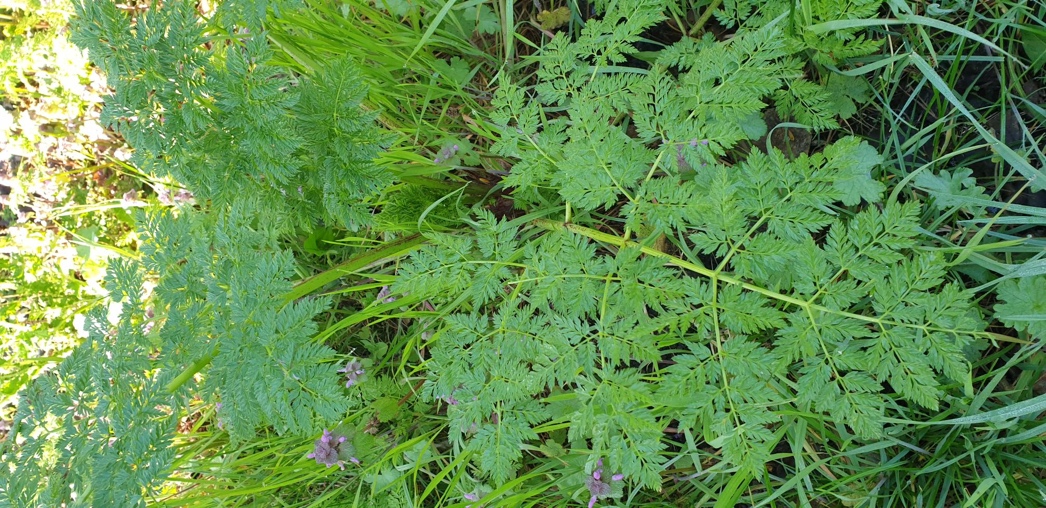 Biotope : Bords de route, ruines, plaines alluvialesCaractéristiques :Toxique et mortelleHauteur : jusqu’à 2mOdeur intense et désagréableTige droite, ronde, creuse et tachetée rougeOmbelles blanchesBienfait médicinal :AUCUNUtilité Bushcraft :AUCUNConfusion possible : Ail des Ours